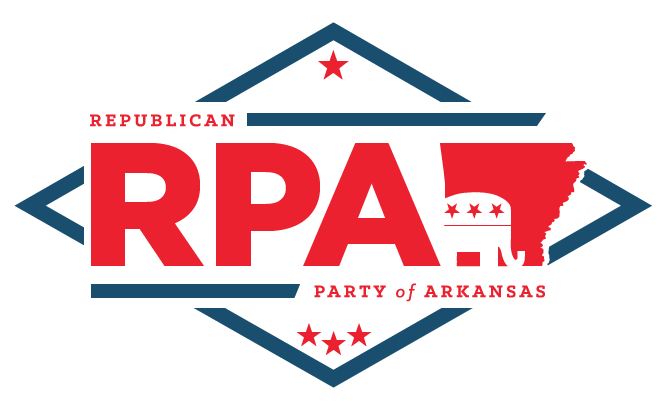 COUNTY COMMITTEE FILING FORMAFFIDAVIT OF ELIGIBILITY(To be completed and signed by county committeeman)I,_____________________________________________________________________________________(Printed name of Committeeman)do hereby state on oath that I am a resident and qualified voter of ___________________County, Arkansas Signed this day ____________________Telephone:                                                                          ___________________________________________________________Home                                                                           (Signature)___________________Work                                               _______________________________________                                                                                                                       (Mailing Address)						         ____________________________________________								       (City, State, Zip)******************************************************************************************************************************************STATE OF ARKANSAS        )COUNTY OF ____________)Subscribed and sworn to before me this ___________________________._____________________________My commission expires							   Notary Public___________________RECEIVED $___________FILING FEE		___________________________________Secretary________ Cash  ________ Check********************************************************Clip Here********************************************************COUNTY COMMITTEERECEIPT/ACKNOWLEDGEMENT FOR FILINGThe Republican Party of _________________County, by the undersigned Secretary, hereby acknowledges receipt of $_________filing fee from__________________________for the office of___________________ which fulfills the requirements of the Party.  I further certify that the named person complies with the eligibility requirements of the office listed herein.Dated______________________                             _____________________________________________							Republican Party SecretaryNote:  Candidate should complete and file the top portion with the County Republican Committee Secretary.  